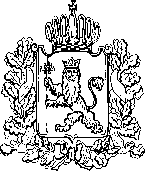 АДМИНИСТРАЦИЯ ВЛАДИМИРСКОЙ ОБЛАСТИПРАВЛЕНИЕ ДЕПАРТАМЕНТА ЦЕН И ТАРИФОВПОСТАНОВЛЕНИЕ25.04.2016						                                                                                    № 8/3О признании утратившим силу постановления департамента цен и тарифов администрации Владимирской области от 12.11.2014 № 47/34 «Об установлении платы за технологическое присоединение ОАО «Владимирская областная электросетевая компания» (РТП-6/0,4 кВ) к электрическим сетям филиала «Владимирэнерго» ОАО «МРСК Центра и Приволжья» по индивидуальному проекту»Руководствуясь Федеральным законом от 26 марта 2003 г. № 35-ФЗ                           «Об электроэнергетике», постановлением Правительства РФ 
от 27 декабря 2004 г. № 861 «Об утверждении Правил недискриминационного доступа к услугам по передаче электрической энергии и оказания этих услуг, 
Правил недискриминационного доступа к услугам по оперативно-диспетчерскому управлению в электроэнергетике и оказания этих услуг,                                                  Правил недискриминационного доступа к услугам администратора торговой системы оптового рынка и оказания этих услуг и Правил технологического присоединения энергопринимающих устройств потребителей электрической энергии, объектов по производству электрической энергии, а также объектов электросетевого хозяйства, принадлежащих сетевым организациям и иным лицам, к электрическим сетям», департамент цен и тарифов администрации Владимирской области п о с т а н о в л я е т:1. Признать утратившим силу с 06 мая 2016 года постановление департамента цен и тарифов администрации Владимирской области от 12.11.2014 № 47/34 «Об установлении платы за технологическое присоединение ОАО «Владимирская областная электросетевая компания» (РТП-6/0,4 кВ) к электрическим сетям филиала «Владимирэнерго» ОАО «МРСК Центра и Приволжья» по индивидуальному проекту».2. Настоящее постановление подлежит официальному опубликованию в средствах массовой информации.Заместитель председателя правления департамента цен и тарифов администрации Владимирской областиМ. С. Новосёлова